Préparation prévisionnelle période 2 (2020-2021)LE PARTAGEPréparation prévisionnelle période 2 (2020-2021)LE PARTAGEPréparation prévisionnelle période 2 (2020-2021)LE PARTAGE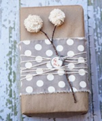 - Je partage des sentiments : Partager, c’est faire plaisir, faire du beau, offrir - Observable : Faire éprouver l’émotion positive du cadeau reçu pour envisager un projet cadeau, partir de l’observation de l’œuvre de Christo pour percevoir entre le visible et l’invisible d’un cadeau, faire s’exercer aux gestes de l’emballage- Activité : entrer dans l’univers de la création et mener son propre projet artistique  en exploitant ce qui a été travaillé- Je partage des sentiments : Partager, c’est faire plaisir, faire du beau, offrir - Observable : Faire éprouver l’émotion positive du cadeau reçu pour envisager un projet cadeau, partir de l’observation de l’œuvre de Christo pour percevoir entre le visible et l’invisible d’un cadeau, faire s’exercer aux gestes de l’emballage- Activité : entrer dans l’univers de la création et mener son propre projet artistique  en exploitant ce qui a été travailléSEMAINE 8 / 2 NOVEMBRE 2020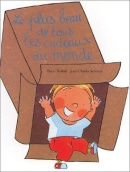 LIVRE : Le plus beau de tous les cadeaux du mondePartager : qu’est-ce qu’un cadeau ?Compétence : éprouver des émotionsObservable : isoler / cacher, reproduire / dessinerOpérations plastiques : jouer au jeu du cadeau dans le carton, se dessinerSEMAINE 9 / 9 NOVEMBRE 2020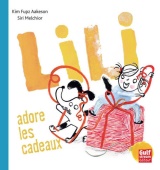 LIVRE : Lili adore les cadeauxPartager : qu’est-ce qu’il faut pour faire un cadeau ?Compétence : se familiariser par l’observation avec les formes artistiques les plus variées.Observable : transformer / emballer Opérations plastiques : emballer un jouetSEMAINE 10 / 16 NOVEMBRE 2020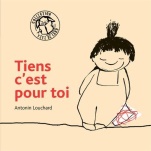 LIVRE : Tiens c’est pour toiPartager : comment est-ce qu’on donne son cadeau ?Compétence : expérimenter les divers instruments, supports et procédés de dessinObservable : reproduire / dessiner / multiplier Opérations plastiques : dessiner et emballer son dessin pour l’offrir à quelqu’un de l’écoleSEMAINE 11 / 23 NOVEMBRE 2020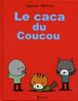 LIVRE : Le caca du coucouPartager : est-ce qu’on peut faire un cadeau à plusieurs ?Compétence : acquérir les premiers repères dans l’univers de la créationObservable : isoler / dissimuler, transformer / enfermerOpérations plastiques : emballer collectivement une chaise SEMAINE 8 / 2 NOVEMBRE 2020LIVRE : Le plus beau de tous les cadeaux du mondePartager : qu’est-ce qu’un cadeau ?Compétence : éprouver des émotionsObservable : isoler / cacher, reproduire / dessinerOpérations plastiques : jouer au jeu du cadeau dans le carton, se dessinerSEMAINE 9 / 9 NOVEMBRE 2020LIVRE : Lili adore les cadeauxPartager : qu’est-ce qu’il faut pour faire un cadeau ?Compétence : se familiariser par l’observation avec les formes artistiques les plus variées.Observable : transformer / emballer Opérations plastiques : emballer un jouetSEMAINE 10 / 16 NOVEMBRE 2020LIVRE : Tiens c’est pour toiPartager : comment est-ce qu’on donne son cadeau ?Compétence : expérimenter les divers instruments, supports et procédés de dessinObservable : reproduire / dessiner / multiplier Opérations plastiques : dessiner et emballer son dessin pour l’offrir à quelqu’un de l’écoleSEMAINE 11 / 23 NOVEMBRE 2020LIVRE : Le caca du coucouPartager : est-ce qu’on peut faire un cadeau à plusieurs ?Compétence : acquérir les premiers repères dans l’univers de la créationObservable : isoler / dissimuler, transformer / enfermerOpérations plastiques : emballer collectivement une chaise SEMAINE 5 / 30 NOVEMBRE 2020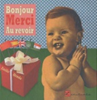 LIVRE : Bonjour Merci Au revoirPartager : j’imagine le cadeau pour ma famille Compétence : évoquer ses projets et ses réalisationsObservable : transformer / ajouter Opérations plastiques : choisir une technique pour embellir le petit sapin en bois de la classeSEMAINE 6 / 7 DECEMBRE 2020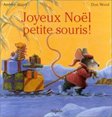 LIVRE : Joyeux Noël petite souris ! Partager : je prépare le cadeau pour ma familleCompétence : construire des objets en utilisant peinture, papiers collés, assemblage…Observable : associer / assembler Opérations plastiques : fabriquer et choisir les éléments de son emballage (papier cadeau, ruban, ajout de matières…)SEMAINE 7 / 14 DECEMBRE 2020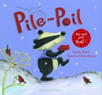 LIVRE : Pile-Poil pour NoëlPartager : je termine le cadeau pour ma familleCompétence : exprimer des réactions dans l’échange avec les autresObservable : transformer / emballer Opérations plastiques : finaliser son cadeau